Mezifakultní turnaj ve florbalu 1.12.2017  Skupina A – FST, FPE, FAV-z, FPR+  FST 	– FPE		0:1  FPR+ – FAV-z	0:2  FPR+ – FPE		1:4  FAV-z – FST	0:7  FPE – FAV-z	4:2  FST – FPR+		3:0Skupina B – FAV, FEL, FEK, FZSFAV – FEL		0:0FEK – FZS		1:1FAV – FZS		1:1FEL – FEK		2:6FZS – FEL		1:1FEK – FAV		0:1Semifinále: A1 – B2	FPE - FAV	0 : 4B1 – A2	FEL - FST	2 : 3 SNo 3.místo:	FPE - FEL	0 : 2FINÁLE:	FAV - FST	0 : 1 SN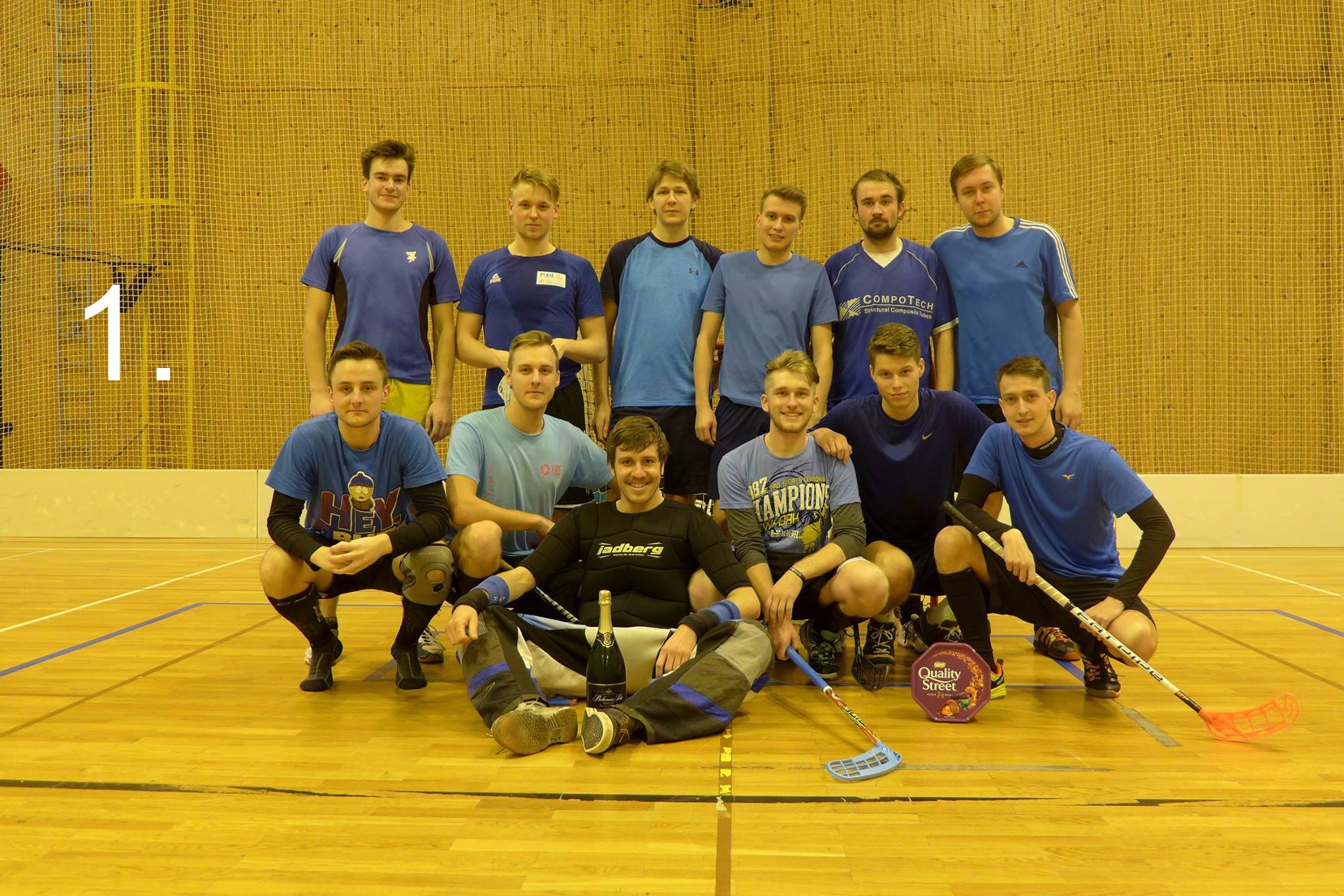 Pořadí a body do soutěže OPR 2018:1.	FST    24b2.	FAV   19b3.	FEL    15b4.	FPE    12b5.	FZS    10b6.	FAV z  0b7.	FEK     6b8.	FPR+   4bFotografie z jsou k dispozici akce na FB KTS.                                                                                   Zpracoval Pavel Červenka, KTS                                             AFSTFPEFAVzFPR+bodyskórepořadíFSTx0 : 17 : 03 : 0610:12.FPE1 : 0x4 : 24 : 199:31.FAVz0 : 72 : 4x2 : 034:113.FPR+0 : 31 : 40 : 2x01:94.BFAVFELFEKFZSbodyskórepořadíFAVx0 : 01 : 01 : 152:12.FEL0 : 0x6 : 21 : 157:31.FEK0 : 12 : 6x1 : 113:84.FZS1 : 11 : 11 : 1x33:33.